ПРЕДМЕТ:Одговор заинтересованом лицу на упућен захтев за додатним информацијама и појашњењима у вези јавне набавке радова у отвореном поступку бр.1.3.54./2018 - Реконструкција, проширење и адаптација вртића „Првомајски цвет“ у Пироту.Везано за допис потенцијалног понуђача, деловодног броја наручиоца 02-2635/1 од 21.11.2018.године, у складу са чланом 63.став 3.Закона о јавним набавкама (Сл.гласник РС бр.124/2012,14/2015 и 68/2015), дајемо следеће појашњење конкурсне документације:Питање заинтересованог лица : U poziciji podopolagackih radova (POS 15-01) postoji kontradiktornost u opisu proizvoda i nacina ugradnje te Vas pitamo da  date precizno opisanu poziciju prema nameri za izvodjenje.Одговор комисије : Готов ламелирани паркет типа Tarket или слично уграђује се преко пливајућег пода (звучне изолације) и цементне кошуљице, уграђује се у слоју лепка у свему према опису и важећим стандардима. Овај докуменат представља саставни део конкурсне документације бр.1.3.54. Наручилац по овлашћењу ПУ “Чика Јова Змај“ у Пироту одговор објављује на Порталу јавних набавки и интернет страници наручиоца у року од три дана од дана пријема захтева.С поштовањемКомисија за јавну набавку бр.1.3.54.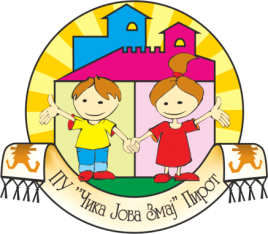 Дел.бр.02-2637/1Датум:21.11.2018.год.Страна  1 од  1Предшколска установа „Чика Јова Змај“, Ул. Војводе Степе 15, 18300 ПиротТел.010/215-000-5	E-mail: lanepi@mts.rs; javnenabavkevrtic@gmail.com; Internet stranica: www.pucikajovazmaj.rs	Предшколска установа „Чика Јова Змај“, Ул. Војводе Степе 15, 18300 ПиротТел.010/215-000-5	E-mail: lanepi@mts.rs; javnenabavkevrtic@gmail.com; Internet stranica: www.pucikajovazmaj.rs	